Scouting Outdoors Challenge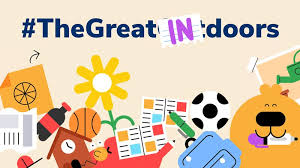 YOUR CHALLENGE IS TO SCORE AS MANY POINTS AS YOU CAN FOR THE MONTH(email or post me photos so that we can update our social media pages) 5 POINTS10 POINTS15 POINTS20 POINTS25 POINTSMake a certificate for a family member telling them something they are good at! Have a family board game challenge – 10 points for each board game you play!Video call family, or a friend and tell them about your Scouting Indoor adventures! Design a badge for scouting Indoors! Challenges & Special Interest  Projects Joeys (2 hours each project) Help clean up the kitchen after dinner Volunteer your time at home – ask mum or dad how you can help them (ideas – help to fold the washing, help to vacuum the floor) Design a backyard scavenger hunt and get outside with your family to do this. Design a physical challenge course for your backyard or inside your house (ideas could include – star jumps, push ups, etc)  Backyard campout – help put up the tent, help build a fire and help cook or prepare the campout dinner. Share memories of a favourite holiday or event over a mealWatch a movie together with your family that has an outdoor theme to it (the movie UP is a great movie to watch together).  Collect leaves from your backyard or neighbourhood and make a collage out of your leaves or design a leaf person/ creature.  Build an indoor shelter (cubby house) and build a pretend fire, invite a sibling (or some teddy bears) in to share your shelter and adventures! Watch how many birds or other wildlife visit your backyard – use the table to record how many of each visit your yard in April Share what you are grateful for each day! SHADOW PICTURES - Find some of your toys and put them on the edge of paper – make a shadow picture from these – draw around the outline of the shadow from your toy then decorate the rest of the picture. Design a scouting creature/ person/ animal made from recyclable materials around the house Plant some seeds or seedlings – once they start sprouting measure their growth and record How many 3D animals can you find around your house or in your yard.  Be creative with your photos.  Then research 2 of your animals to find out some interesting facts about them.  Send your leader an email with your little project! 